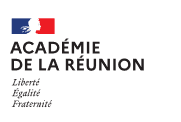 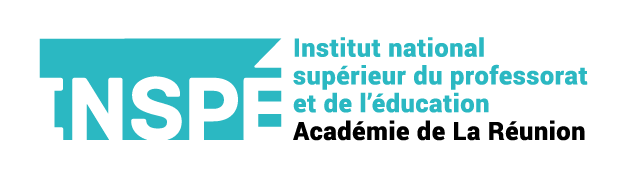 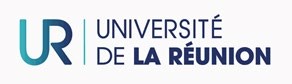 BILAN D’AUTO-POSITIONNEMENT 1BILAN D’AUTO-POSITIONNEMENT 2BILAN D’AUTO-POSITIONNEMENT 3REPERES DE DEVELOPPEMENT PROFESSIONNEL PROGRESSIFREPERES DE DEVELOPPEMENT PROFESSIONNEL PROGRESSIF REPERES DE DEVELOPPEMENT PROFESSIONNEL PROGRESSIFREPERES DE DEVELOPPEMENT PROFESSIONNEL PROGRESSIFREPERES DE DEVELOPPEMENT PROFESSIONNEL PROGRESSIF GRILLES D’EVALUATION (novembre et mars) CHEF D’ETABLISSEMENT – TUTEUR ACADEMIQUEANNEXE GRILLE DE TRANSCODAGE PRATIQUE PROFESSIONNELLE S3 S4PARCOURS ENSEIGNEMENTVisite du tuteur INSPEANNEXE GRILLE DE TRANSCODAGE PRATIQUE PROFESSIONNELLE S3 S4PARCOURS ENSEIGNANTBilan tuteur AcadémiqueTableau de conversionLes points score obtenus dans la grille de transcodage sont convertis grâce au tableau :Obtention d’une note sur /20 qui validera l’UE 3.4 « pratique professionnelle » Dépôt en novembre et mars sur un disposititif de dépôt en ligne.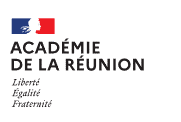 FICHE D’ALERTE Bilan de positionnement initial 1 – Auto-évaluation du fonctionnaire stagiaire – à remplir avant mi -septembre Bilan de positionnement initial 1 – Auto-évaluation du fonctionnaire stagiaire – à remplir avant mi -septembre Bilan de positionnement initial 1 – Auto-évaluation du fonctionnaire stagiaire – à remplir avant mi -septembre Bilan de positionnement initial 1 – Auto-évaluation du fonctionnaire stagiaire – à remplir avant mi -septembre ITEMSPOINTS POSITIFSOBSTACLES PISTES D’AMELIORATION élaborées avec le tuteurPRISE DE FONCTION /RENTREE SCOLAIRE(Conditions matérielles de travail, accueil, EDT…)IMPLICATION EPLE Au sein de l’équipe disciplinaire, au sein de la communauté éducative, participation aux réunions, conseils, connaissance fonctionnement EPLE, connaissances des acteurs de la communauté éducative et travail collaboratif avec les différents acteurs)VALEURS (Connaissances et mise en œuvre des droits et obligations des fonctionnaires, valeurs de la République, les exigences du service public de l’éducation)GESTION DE LA CLASSE(Aménagement de la classe, Mise en place règles de vie dans la classe, faire respecter les règles, communication verbale, communication non verbale… ,)ORGANISATION DES APPRENTISSAGESConstruction des séquences, programmation des séquences, planification, identifie les modalités d’entraînement et d’évaluation, les objectifs, les contenus, organise la mise en œuvre de la séance, les différents types d’évaluation... )MAÎTRISE DES CONNAISSANCES ET SAVOIRS DISCIPLINAIRES (Connaissances disciplinaires, connaissances des programmes connaissance des attendus de fin de cycle , connaissance du socle Commun, didactique de la discipline, connaissance du système éducatif…) Bilan de positionnement 2 – Auto-évaluation du fonctionnaire stagiaire – à remplir avant fin novembre Bilan de positionnement 2 – Auto-évaluation du fonctionnaire stagiaire – à remplir avant fin novembre Bilan de positionnement 2 – Auto-évaluation du fonctionnaire stagiaire – à remplir avant fin novembre Bilan de positionnement 2 – Auto-évaluation du fonctionnaire stagiaire – à remplir avant fin novembre ITEMSPOINTS AMELIORES de l’auto positionnement 1OBSTACLES PISTES D’AMELIORATION élaborées avec le tuteurIMPLICATION EPLE Au sein de l’équipe disciplinaire, au sein de la communauté éducative, participation aux réunions, conseils, connaissance fonctionnement EPLE, connaissances des acteurs de la communauté éducative et travail collaboratif avec les différents acteurs )VALEURS (Connaissances et mise en œuvre des droits et obligations des fonctionnaires, valeurs de la République, les exigences du service public de l’éducation)GESTION DE LA CLASSE(Aménagement de la classe, Mise en place règles de vie dans la classe, faire respecter les règles, communication verbale, communication non verbale ,)ORGANISATION DES APPRENTISSAGES  Conception et mise en œuvre des séquences et des séances , programmation des séquences, planification, identifie les modalités d’entraînement et d’évaluation, les objectifs, les contenus, organise la mise en œuvre de la séance, les différents types d’évaluation…)MAÎTRISE DES CONNAISSANCES ET SAVOIRS DISCIPLINAIRES Connaissances disciplinaires, connaissances des programmes connaissance des attendus de fin de cycle , connaissance du socle Commun, didactique de la discipline, connaissance du système éducatif…)Bilan de positionnement 3 – Auto-évaluation du fonctionnaire stagiaire  – à remplir avant fin avril Bilan de positionnement 3 – Auto-évaluation du fonctionnaire stagiaire  – à remplir avant fin avril Bilan de positionnement 3 – Auto-évaluation du fonctionnaire stagiaire  – à remplir avant fin avril Bilan de positionnement 3 – Auto-évaluation du fonctionnaire stagiaire  – à remplir avant fin avril ITEMSPOINTS AMELIORES de l’auto positionnement 2OBSTACLES BILAN avec le tuteurIMPLICATION EPLE Au sein de l’équipe disciplinaire, au sein de la communauté éducative, participation aux réunions, conseils, connaissance fonctionnement EPLE, connaissances des acteurs de la communauté éducative et travail collaboratif avec les différents acteurs )VALEURS (Connaissances des droits et obligations des fonctionnaires, valeurs de la République, les exigences du service public de l’éducation)GESTION DE LA CLASSE(Aménagement de la classe, Mise en place règles de vie dans la classe, faire respecter les règles, communication verbale, communication non verbale ,)ORGANISATION DES APPRENTISSAGESConception et mise en œuvre des séquences et des séances , programmation des séquences, planification, identifie les modalités d’entraînement et d’évaluation, les objectifs, les contenus, organise la mise en œuvre de la séance, les différents types d’évaluation…)MAÎTRISE DES CONNAISSANCES ET SAVOIRS DISCIPLINAIRES Connaissances disciplinaires, connaissances des programmes connaissance des attendus de fin de cycle , connaissance du socle Commun, didactique de la discipline, connaissance du système éducatif…)Compétences relatives à la prise en compte des éléments réglementaires et institutionnels de son environnement professionnel en lien avec les responsabilités attachées à sa fonctionCompétences relatives à la prise en compte des éléments réglementaires et institutionnels de son environnement professionnel en lien avec les responsabilités attachées à sa fonctionRéférentiel des compétences(BO du 25/07/2013)REPERES DE DEVELOPPEMENT PROFESSIONNEL PROGRESSIFCC1. Faire partager les valeurs de la RépubliqueAdopte une attitude et un positionnement d’adulte responsable au sein de sa classe et de l’établissementRépond aux exigences de ponctualité, d’assiduité, de sécurité et de confidentialité.Veille à ce que son attitude et son langage ne soient pas discriminatoires.. Veille à ce que son langage et sa posture soient en adéquation avec sa fonction.Se mobilise et mobilise les élèves contre les stéréotypes et les discriminations Respecte et fait respecter les principes d’égalité, de laïcité, d’équité, de tolérance, de fraternité   Connaît et fonde son action sur les principes et enjeux du système éducatif, les valeurs de l’École Républicaine, le référentiel et le cadre élémentaire et éthique du métier.Accompagne les élèves dans le développement de leurs compétences sociales et citoyennesAide les élèves à savoir argumenter et à respecter la pensée des autres.Respecte et fait respecter le règlement intérieur de l’ÉtablissementApporte sa contribution à la mise en œuvre des éducations transversales au travers des parcours.CC2. Inscrire son action dans le cadre des principes fondamentaux du système éducatif et dans le cadre réglementaire de l'écoleAdopte une attitude et un positionnement d’adulte responsable au sein de sa classe et de l’établissementRépond aux exigences de ponctualité, d’assiduité, de sécurité et de confidentialité.Veille à ce que son attitude et son langage ne soient pas discriminatoires.. Veille à ce que son langage et sa posture soient en adéquation avec sa fonction.Se mobilise et mobilise les élèves contre les stéréotypes et les discriminations Respecte et fait respecter les principes d’égalité, de laïcité, d’équité, de tolérance, de fraternité   Connaît et fonde son action sur les principes et enjeux du système éducatif, les valeurs de l’École Républicaine, le référentiel et le cadre élémentaire et éthique du métier.Accompagne les élèves dans le développement de leurs compétences sociales et citoyennesAide les élèves à savoir argumenter et à respecter la pensée des autres.Respecte et fait respecter le règlement intérieur de l’ÉtablissementApporte sa contribution à la mise en œuvre des éducations transversales au travers des parcours.CC6. Agir en éducateur responsable et selon des principes éthiques Adopte une attitude et un positionnement d’adulte responsable au sein de sa classe et de l’établissementRépond aux exigences de ponctualité, d’assiduité, de sécurité et de confidentialité.Veille à ce que son attitude et son langage ne soient pas discriminatoires.. Veille à ce que son langage et sa posture soient en adéquation avec sa fonction.Se mobilise et mobilise les élèves contre les stéréotypes et les discriminations Respecte et fait respecter les principes d’égalité, de laïcité, d’équité, de tolérance, de fraternité   Connaît et fonde son action sur les principes et enjeux du système éducatif, les valeurs de l’École Républicaine, le référentiel et le cadre élémentaire et éthique du métier.Accompagne les élèves dans le développement de leurs compétences sociales et citoyennesAide les élèves à savoir argumenter et à respecter la pensée des autres.Respecte et fait respecter le règlement intérieur de l’ÉtablissementApporte sa contribution à la mise en œuvre des éducations transversales au travers des parcours.Compétences relationnelles, de communication et d’animation favorisant la transmission, l’implication et la coopération au sein de la communauté éducative et de son environnement.Compétences relationnelles, de communication et d’animation favorisant la transmission, l’implication et la coopération au sein de la communauté éducative et de son environnement.Référentiel des compétences(BO du 25/07/2013)REPERES D’UN DEVELOPPEMENT PROFESSIONNEL PROGRESSIFCC7. Maitriser la langue française à des fins de communicationUtilise un langage clair et adapté à ses interlocuteurs.S’exprime avec clarté et précision à l’oral et à l’écrit Utilise un niveau de langue compatible avec la posture attendue d’un référent éducatif.Partage constructif d’informations avec tous les personnelsUtilise les outils numériques et réseaux mis en place dans l’établissement (Pronote , ENT …..)Identifie et organise les ressources numériques nécessaires à l’exercice de son métier   Identifie le rôle et l’action des différents membres de la communauté éducativeIdentifie et sollicite les personnes ressources pour assurer la cohérence du parcours des élèves.Participe aux différentes instances et conseils Communique autant que de besoin avec les famillesCC8. Utiliser une langue vivante étrangère dans les situations exigées par son métier.Utilise un langage clair et adapté à ses interlocuteurs.S’exprime avec clarté et précision à l’oral et à l’écrit Utilise un niveau de langue compatible avec la posture attendue d’un référent éducatif.Partage constructif d’informations avec tous les personnelsUtilise les outils numériques et réseaux mis en place dans l’établissement (Pronote , ENT …..)Identifie et organise les ressources numériques nécessaires à l’exercice de son métier   Identifie le rôle et l’action des différents membres de la communauté éducativeIdentifie et sollicite les personnes ressources pour assurer la cohérence du parcours des élèves.Participe aux différentes instances et conseils Communique autant que de besoin avec les famillesCC9.Intégrer les éléments de la culture numérique nécessaire à l’exercice de son métier Utilise un langage clair et adapté à ses interlocuteurs.S’exprime avec clarté et précision à l’oral et à l’écrit Utilise un niveau de langue compatible avec la posture attendue d’un référent éducatif.Partage constructif d’informations avec tous les personnelsUtilise les outils numériques et réseaux mis en place dans l’établissement (Pronote , ENT …..)Identifie et organise les ressources numériques nécessaires à l’exercice de son métier   Identifie le rôle et l’action des différents membres de la communauté éducativeIdentifie et sollicite les personnes ressources pour assurer la cohérence du parcours des élèves.Participe aux différentes instances et conseils Communique autant que de besoin avec les famillesCC10.Coopérer au sein d'une équipe Utilise un langage clair et adapté à ses interlocuteurs.S’exprime avec clarté et précision à l’oral et à l’écrit Utilise un niveau de langue compatible avec la posture attendue d’un référent éducatif.Partage constructif d’informations avec tous les personnelsUtilise les outils numériques et réseaux mis en place dans l’établissement (Pronote , ENT …..)Identifie et organise les ressources numériques nécessaires à l’exercice de son métier   Identifie le rôle et l’action des différents membres de la communauté éducativeIdentifie et sollicite les personnes ressources pour assurer la cohérence du parcours des élèves.Participe aux différentes instances et conseils Communique autant que de besoin avec les famillesCC11.Contribuer à l’action de la communauté éducativeUtilise un langage clair et adapté à ses interlocuteurs.S’exprime avec clarté et précision à l’oral et à l’écrit Utilise un niveau de langue compatible avec la posture attendue d’un référent éducatif.Partage constructif d’informations avec tous les personnelsUtilise les outils numériques et réseaux mis en place dans l’établissement (Pronote , ENT …..)Identifie et organise les ressources numériques nécessaires à l’exercice de son métier   Identifie le rôle et l’action des différents membres de la communauté éducativeIdentifie et sollicite les personnes ressources pour assurer la cohérence du parcours des élèves.Participe aux différentes instances et conseils Communique autant que de besoin avec les famillesCC12.Coopérer avec les parents d’élèvesUtilise un langage clair et adapté à ses interlocuteurs.S’exprime avec clarté et précision à l’oral et à l’écrit Utilise un niveau de langue compatible avec la posture attendue d’un référent éducatif.Partage constructif d’informations avec tous les personnelsUtilise les outils numériques et réseaux mis en place dans l’établissement (Pronote , ENT …..)Identifie et organise les ressources numériques nécessaires à l’exercice de son métier   Identifie le rôle et l’action des différents membres de la communauté éducativeIdentifie et sollicite les personnes ressources pour assurer la cohérence du parcours des élèves.Participe aux différentes instances et conseils Communique autant que de besoin avec les famillesCC13.Coopérer avec les partenaires de l’ÉcoleUtilise un langage clair et adapté à ses interlocuteurs.S’exprime avec clarté et précision à l’oral et à l’écrit Utilise un niveau de langue compatible avec la posture attendue d’un référent éducatif.Partage constructif d’informations avec tous les personnelsUtilise les outils numériques et réseaux mis en place dans l’établissement (Pronote , ENT …..)Identifie et organise les ressources numériques nécessaires à l’exercice de son métier   Identifie le rôle et l’action des différents membres de la communauté éducativeIdentifie et sollicite les personnes ressources pour assurer la cohérence du parcours des élèves.Participe aux différentes instances et conseils Communique autant que de besoin avec les famillesCompétences liées à la maîtrise des contenus disciplinaires et à leur didactique.Compétences liées à la maîtrise des contenus disciplinaires et à leur didactique.Référentiel des compétences(BO du 25/07/2013)REPERES D'UN DEVELOPPEMENT PROFESSIONNEL PROGRESSIFP1. Maîtriser les savoirs disciplinaires et leur didactique Connaît les contenus disciplinaires et les concepts clés utiles à son enseignement Connaît les exigences du Socle Commun de connaissances de compétences et de cultureIdentifie les savoirs et savoir-faire à acquérir par les élèves en lien avec les programmes Connaît les différents cycles Décrit et explique simplement son enseignement à un membre de la communauté Connaît la terminologie spécifique et ce à quoi elle se rapporte Met en œuvre concrètement les transpositions didactiques appropriées  Utilise un langage clair et adapté aux capacités de compréhension des élèves Est capable de reformuler Maîtrise les compétences sociolinguistiques (utilise un niveau de langue approprié à sa fonction, niveau de langue adapté aux différents interlocuteurs)Intègre dans son enseignement l’objectif de maîtrise par les élèves de la langue orale et écriteEst à l’aise à l’écrit et à l’oral P2. Maîtriser la langue françaiseConnaît les contenus disciplinaires et les concepts clés utiles à son enseignement Connaît les exigences du Socle Commun de connaissances de compétences et de cultureIdentifie les savoirs et savoir-faire à acquérir par les élèves en lien avec les programmes Connaît les différents cycles Décrit et explique simplement son enseignement à un membre de la communauté Connaît la terminologie spécifique et ce à quoi elle se rapporte Met en œuvre concrètement les transpositions didactiques appropriées  Utilise un langage clair et adapté aux capacités de compréhension des élèves Est capable de reformuler Maîtrise les compétences sociolinguistiques (utilise un niveau de langue approprié à sa fonction, niveau de langue adapté aux différents interlocuteurs)Intègre dans son enseignement l’objectif de maîtrise par les élèves de la langue orale et écriteEst à l’aise à l’écrit et à l’oral Compétences éducatives et pédagogiques nécessaires à la mise en œuvre de situations d’apprentissage et d’accompagnement des élèves diversesCompétences éducatives et pédagogiques nécessaires à la mise en œuvre de situations d’apprentissage et d’accompagnement des élèves diversesRéférentiel des compétences(BO du 25/07/2013)REPERES D'UN DEVELOPPEMENT PROFESSIONNEL PROGRESSIFCC3.Connaître les élèves et les processus d’apprentissage S’appuie sur des connaissances en psychologie et (profils d’apprentissages ….  ) S’appuie sur ses connaissances au sujet de la diversité des élèves ( besoins éducatifs particuliers ) Repère dans un comportement d’élèves les signes de difficultés, s’interroge sur leur nature et prend appui sur les personnes ressources.Encourage et valorise les élèves  S’appuie sur ses connaissances sur le climat scolaire et Instaure un climat serein propices aux apprentissagesEncadre les élèves et le groupe classeFait preuve de vigilance à l’égard des comportements inadaptés et sait approprier le niveau d’autorité attendu à la situation.Établit une planification à court terme et moyen terme de ses séquences Organise la mise en œuvre de la séance, dégage les étapes de déroulement de la séance, formule les objectifs, les consignes, met en place des stratégiesIdentifie les modalités d’entraînement et d’évaluationS’approprie les outils d 'évaluation en en connait les différentes formes (diagnostique, formative, sommative, certificative)Appuie ses évaluations sur des critères explicites et transparents S’appuie sur les évaluations pour réguler sa pratique (mise en place de remédiation…) CC4.Prendre en compte la diversité des élèvesS’appuie sur des connaissances en psychologie et (profils d’apprentissages ….  ) S’appuie sur ses connaissances au sujet de la diversité des élèves ( besoins éducatifs particuliers ) Repère dans un comportement d’élèves les signes de difficultés, s’interroge sur leur nature et prend appui sur les personnes ressources.Encourage et valorise les élèves  S’appuie sur ses connaissances sur le climat scolaire et Instaure un climat serein propices aux apprentissagesEncadre les élèves et le groupe classeFait preuve de vigilance à l’égard des comportements inadaptés et sait approprier le niveau d’autorité attendu à la situation.Établit une planification à court terme et moyen terme de ses séquences Organise la mise en œuvre de la séance, dégage les étapes de déroulement de la séance, formule les objectifs, les consignes, met en place des stratégiesIdentifie les modalités d’entraînement et d’évaluationS’approprie les outils d 'évaluation en en connait les différentes formes (diagnostique, formative, sommative, certificative)Appuie ses évaluations sur des critères explicites et transparents S’appuie sur les évaluations pour réguler sa pratique (mise en place de remédiation…) CC5.Accompagner les élèves dans leur parcours de formationS’appuie sur des connaissances en psychologie et (profils d’apprentissages ….  ) S’appuie sur ses connaissances au sujet de la diversité des élèves ( besoins éducatifs particuliers ) Repère dans un comportement d’élèves les signes de difficultés, s’interroge sur leur nature et prend appui sur les personnes ressources.Encourage et valorise les élèves  S’appuie sur ses connaissances sur le climat scolaire et Instaure un climat serein propices aux apprentissagesEncadre les élèves et le groupe classeFait preuve de vigilance à l’égard des comportements inadaptés et sait approprier le niveau d’autorité attendu à la situation.Établit une planification à court terme et moyen terme de ses séquences Organise la mise en œuvre de la séance, dégage les étapes de déroulement de la séance, formule les objectifs, les consignes, met en place des stratégiesIdentifie les modalités d’entraînement et d’évaluationS’approprie les outils d 'évaluation en en connait les différentes formes (diagnostique, formative, sommative, certificative)Appuie ses évaluations sur des critères explicites et transparents S’appuie sur les évaluations pour réguler sa pratique (mise en place de remédiation…) P3. Construire, mettre en œuvre et animer des situations d’enseignement et d’apprentissage prenant en compte la diversité des élèves S’appuie sur des connaissances en psychologie et (profils d’apprentissages ….  ) S’appuie sur ses connaissances au sujet de la diversité des élèves ( besoins éducatifs particuliers ) Repère dans un comportement d’élèves les signes de difficultés, s’interroge sur leur nature et prend appui sur les personnes ressources.Encourage et valorise les élèves  S’appuie sur ses connaissances sur le climat scolaire et Instaure un climat serein propices aux apprentissagesEncadre les élèves et le groupe classeFait preuve de vigilance à l’égard des comportements inadaptés et sait approprier le niveau d’autorité attendu à la situation.Établit une planification à court terme et moyen terme de ses séquences Organise la mise en œuvre de la séance, dégage les étapes de déroulement de la séance, formule les objectifs, les consignes, met en place des stratégiesIdentifie les modalités d’entraînement et d’évaluationS’approprie les outils d 'évaluation en en connait les différentes formes (diagnostique, formative, sommative, certificative)Appuie ses évaluations sur des critères explicites et transparents S’appuie sur les évaluations pour réguler sa pratique (mise en place de remédiation…) P4. Organiser et assurer un mode de fonctionnement du groupe favorisant l’apprentissage et la socialisation des élèvesS’appuie sur des connaissances en psychologie et (profils d’apprentissages ….  ) S’appuie sur ses connaissances au sujet de la diversité des élèves ( besoins éducatifs particuliers ) Repère dans un comportement d’élèves les signes de difficultés, s’interroge sur leur nature et prend appui sur les personnes ressources.Encourage et valorise les élèves  S’appuie sur ses connaissances sur le climat scolaire et Instaure un climat serein propices aux apprentissagesEncadre les élèves et le groupe classeFait preuve de vigilance à l’égard des comportements inadaptés et sait approprier le niveau d’autorité attendu à la situation.Établit une planification à court terme et moyen terme de ses séquences Organise la mise en œuvre de la séance, dégage les étapes de déroulement de la séance, formule les objectifs, les consignes, met en place des stratégiesIdentifie les modalités d’entraînement et d’évaluationS’approprie les outils d 'évaluation en en connait les différentes formes (diagnostique, formative, sommative, certificative)Appuie ses évaluations sur des critères explicites et transparents S’appuie sur les évaluations pour réguler sa pratique (mise en place de remédiation…) P5. Évaluer les progrès et les acquisitions des élèves.S’appuie sur des connaissances en psychologie et (profils d’apprentissages ….  ) S’appuie sur ses connaissances au sujet de la diversité des élèves ( besoins éducatifs particuliers ) Repère dans un comportement d’élèves les signes de difficultés, s’interroge sur leur nature et prend appui sur les personnes ressources.Encourage et valorise les élèves  S’appuie sur ses connaissances sur le climat scolaire et Instaure un climat serein propices aux apprentissagesEncadre les élèves et le groupe classeFait preuve de vigilance à l’égard des comportements inadaptés et sait approprier le niveau d’autorité attendu à la situation.Établit une planification à court terme et moyen terme de ses séquences Organise la mise en œuvre de la séance, dégage les étapes de déroulement de la séance, formule les objectifs, les consignes, met en place des stratégiesIdentifie les modalités d’entraînement et d’évaluationS’approprie les outils d 'évaluation en en connait les différentes formes (diagnostique, formative, sommative, certificative)Appuie ses évaluations sur des critères explicites et transparents S’appuie sur les évaluations pour réguler sa pratique (mise en place de remédiation…) S’engager dans une démarche individuelle et collective de développement professionnelS’engager dans une démarche individuelle et collective de développement professionnelRéférentiel des compétences(BO du 25/07/2013)REPERES D'UN DEVELOPPEMENT PROFESSIONNEL PROGRESSIFCC14 S’engager dans une démarche individuelle et collective de développement professionnelComplète, actualise ses connaissances scientifiques, didactiques et pédagogiques Repère dans l’observation et la pratique du tuteur et les échanges avec les collègues des éléments à expérimenter  Prend en compte les observations des tuteurs et ajuste sa pratique en conséquence. Est engagé dans les échanges avec ses tuteurs  S’engage à présenter ses préparations à ses tuteurs dans un délai établ Conduit une analyse de son activité seul, ou en entretien pour ajuster ses pratiques  Construit des liens entre des situations professionnelles et des savoirs théoriques  Mène une observation active de la pratique du tuteur (grille d’observation…)  S’inscrit dans un calendrier concerté d’observation commune  Tient un cahier de bord (préparation des séquences, documents ; échanges avec les tuteurs) Compétences relatives à la prise en compte des éléments réglementaires et institutionnels de son environnement professionnel en lien avec les responsabilités attachées à sa fonctionPoints d’amélioration souhaités, objectifs fixés, démarches suggérées par le chef d’établissement et les tuteurs...Compétences relationnelles, de communication et d’animation favorisant la transmission, l’implication et la coopération au sein de la communauté éducative et de son environnement.Points d’amélioration souhaités, objectifs fixés, démarches suggérées par le chef d’établissement et les tuteurs...Compétences liées à la maîtrise des contenus disciplinaires et à leur didactiquePoints d’amélioration souhaités, objectifs fixés, démarches suggérées par le chef d’établissement et les tuteurs...Compétences éducatives et pédagogiques nécessaires à la mise en œuvre de situations d’apprentissage et d’accompagnement des élèves diversesPoints d’amélioration souhaités, objectifs fixés, démarches suggérées par le chef d’établissement et les tuteurs...S’engager dans une démarche individuelle et collective de développement professionnelPoints d’amélioration souhaités, objectifs fixés, démarches suggérées par le chef d’établissement et les tuteurs...Niveaux de maîtriseCompétences relatives à la prise en compte des éléments réglementaires et institutionnels de son environnement professionnel en lien avec les responsabilités attachées à sa fonction(CC1, CC2, CC6)Compétences relationnelles, de communication et d’animation favorisant la transmission, l’implication et la coopération au sein de la communauté éducative et de son environnement.(CC7, CC10, CC11, CC12, CC13, CC9, CC8)Compétences liées à la maîtrise des contenus disciplinaires et à leur didactique.(P1, P2)Compétences éducatives et pédagogiques nécessaires à la mise en œuvre de situations d’apprentissage et d’accompagnement des élèves diverses(P3, P4, P5, CC3, CC4, CC5)S’engager dans une démarche individuelle et collective de développement professionnel(CC14)Très satisfaisant =8Satisfaisant=6Convenable =3Insuffisant =1L’absence de maîtriseOu niveau de compétence insuffisantAbsence de maitrise =0soustrait à la poursuitede l’attribution des pointset équivaut à un score de 0/40Points obtenus/8/8/8/8/8 Points score ……../40Points score ……../40Points score ……../40Points score ……../40Points score ……../40Points score ……../40ConclusionsNote obtenue après conversion des points score :......... /20Note obtenue après conversion des points score :......... /20Note obtenue après conversion des points score :......... /20Note obtenue après conversion des points score :......... /20Note obtenue après conversion des points score :......... /20Niveaux de maîtriseCompétences relatives à la prise en compte des éléments réglementaires et institutionnels de son environnement professionnel en lien avec les responsabilités attachées à sa fonction (CC1, CC2, C6)Compétences relationnelles, de communication et d’animation favorisant la transmission, l’implication et la coopération au sein de la communauté éducative et de son environnement.(CC7, CC10, CC11, CC12, CC13, CC9, CC8)Compétences liées à la maîtrise des contenus disciplinaires et à leur didactique.(P1, P2)Compétences éducatives et pédagogiques nécessaires à la mise en œuvre de situations d’apprentissage et d’accompagnement des élèves diverses (P3, P4, P5, CC3, CC4, CC5)S’engager dans une démarche individuelle et collective de développement professionnel(CC14)Très satisfaisant =8Satisfaisant=6Convenable=3Insuffisant =1L’absence de maîtriseOu niveau de compétence insuffisantAbsence de maitrise=0soustrait à la poursuitede l’attribution des pointset équivaut à un score de 0/40Points obtenus/8/8/8/8/8 Points score ……../40Points score ……../40Points score ……../40Points score ……../40Points score ……../40Points score ……../40ConclusionsNote obtenue après conversion des points score :......... /20Note obtenue après conversion des points score :......... /20Note obtenue après conversion des points score :......... /20Note obtenue après conversion des points score :......... /20Note obtenue après conversion des points score :......... /20Points scoreNote sur 1038 ou plus1028 à 37923 à 27820 à 22717 à 19615 à 16512 à 14410 à 1138 à 924 à 71Moins de 40,5Note obtenue …../ 10X2Note obtenue …../ 10X2Date: …..........  Discipline: ………………M2  DUNom et prénom du stagiaire: .........................................................................................................................................Nom du tuteur: …....................................................................ETABLISSEMENT:………………………………..Adresse mèl:………………………………………… Tel:…..........................................Nom du chef d’établissement: …...............................CONSTATS, DESCRIPTION DES DIFFICULTESFORMATION et CONSEILS APPORTES par le tuteur et le chef d'établissementBESOINS de FORMATION/ Changements attendusBESOINS de FORMATION/ Changements attendusPROPOSITION FORMATION ADAPTEE (réservée à l’inspection et l’INSPE)PROPOSITION FORMATION ADAPTEE (réservée à l’inspection et l’INSPE)